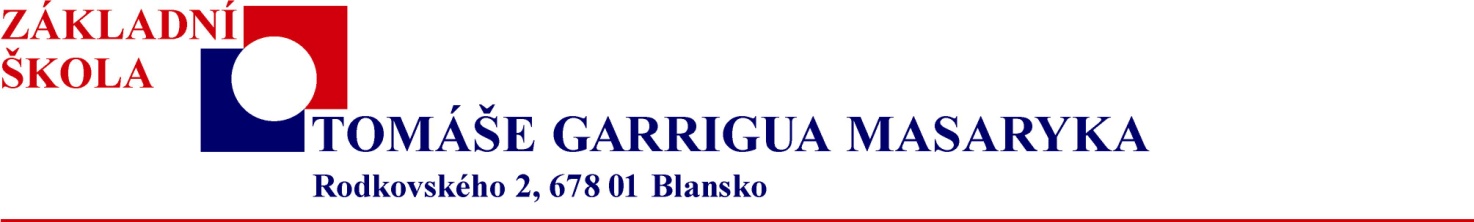 Žádost o o d k l a d povinné školní docházkyŽádám o odklad povinné školní docházky dítěte:_______________________________________
pro školní rok 2021/2022 z důvodu:___________________________________________________Osobní údaje o žákoviPříjmení: _____________________________________ Jméno: _________________________   Datum narození: _______________________________ Rodné číslo: _____________________Místo narození: ________________________________ Cizinci: chlapec – dívkaNárodnost: ____________________________________ Státní občanství: __________________Adresa trvalého bydliště: ___________________________________________PSČ: __________Adresa pro doručování písemností, pokud je odlišná od adresy trvalého bydliště: ______________________________________________________________________________   Údaje o rodičích (zákonných zástupcích žáka)Matka :  Příjmení: _________________________________ Jméno: _______________________               Telefon: __________________________________ e-mail: _______________________Otec :   Příjmení: __________________________________Jméno: _______________________             Telefon: ___________________________________ e-mail: _______________________Při zápisu jsem pravdivě uvedl všechny údaje.V _________________ dne: ______________Jméno zákonného zástupce: ___________________________podpis: _______________Jméno zákonného zástupce: ___________________________podpis: _______________Přílohy: Doporučení příslušného školského poradenského zařízeníDoporučení odborného lékaře